                            International Majorette Championship                         VIII. ZAGREB CHRISTMAS OPEN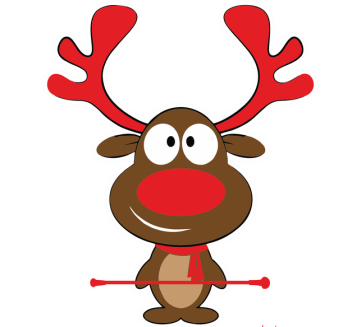                           Zagreb-CROATIA/06.12.2020.                                   ACCOMODATION                                  APPLICATION FORM         E-mail: zagreb.christmas.open@gmail.com DEADLINE /15.11.2020.-payment of 30% to 15. 11. 2020. /ALL -01. 12.2020.                                                                                                                                                                                                                                                                                                                                                                                                                      ACCOMODATION:Date:_____________________                                                          ______________________                                                                                                                             Signature:     COUNTRY:TOWN:CLUB/DIVISION:CONTACT PERSON:ADRESS:MOB:E-MAIL:DATE:Hotel for accomodation-number: /1,2,3,4, 5 ,6 7...../NUMBERPERSON FORACCOMODATION:TOTAL:07.-08.12.2019.08.-09.12.2019.09.-10.12.2019.ALL: